[Tajuk Laporan][SUBTAJUK LAPORAN][Nama] | [Tajuk Kursus] | [Tarikh]Bermula Dengan Serta-MertaUntuk menggantikan teks ruang letak pada halaman ini, anda boleh memilih kesemuanya dan mula menaip. Tetapi jangan berbuat demikian dahulu!Mula-mula, ketahui beberapa petua untuk membantu anda memformatkan laporan anda dengan pantas. Anda mungkin teruja dengan betapa mudah untuk melakukannya.Sentiasa Kelihatan HebatPerlukan tajuk? Pada tab Rumah, dalam galeri Gaya, hanya klik pada gaya tajuk yang anda inginkan. Perhatikan juga gaya lain dalam galeri tersebut, seperti untuk petikan, senarai bernombor atau senarai berbulet seperti ini.Untuk mendapatkan hasil terbaik apabila memilih teks untuk disalin atau diedit, jangan sertakan ruang di bahagian kiri atau kanan aksara dalam pemilihan anda.GAMBAR YANG SEMPURNAAnda mungkin menyukai foto pada halaman depan sebagaimana kami menyukainya, namun jika ia tidak bersesuaian dengan laporan anda, anda boleh menggantikannya dengan mudah.Hanya padamkan gambar ruang letak. Kemudian pada tab Selitkan, klik Gambar untuk memilih gambar daripada fail anda.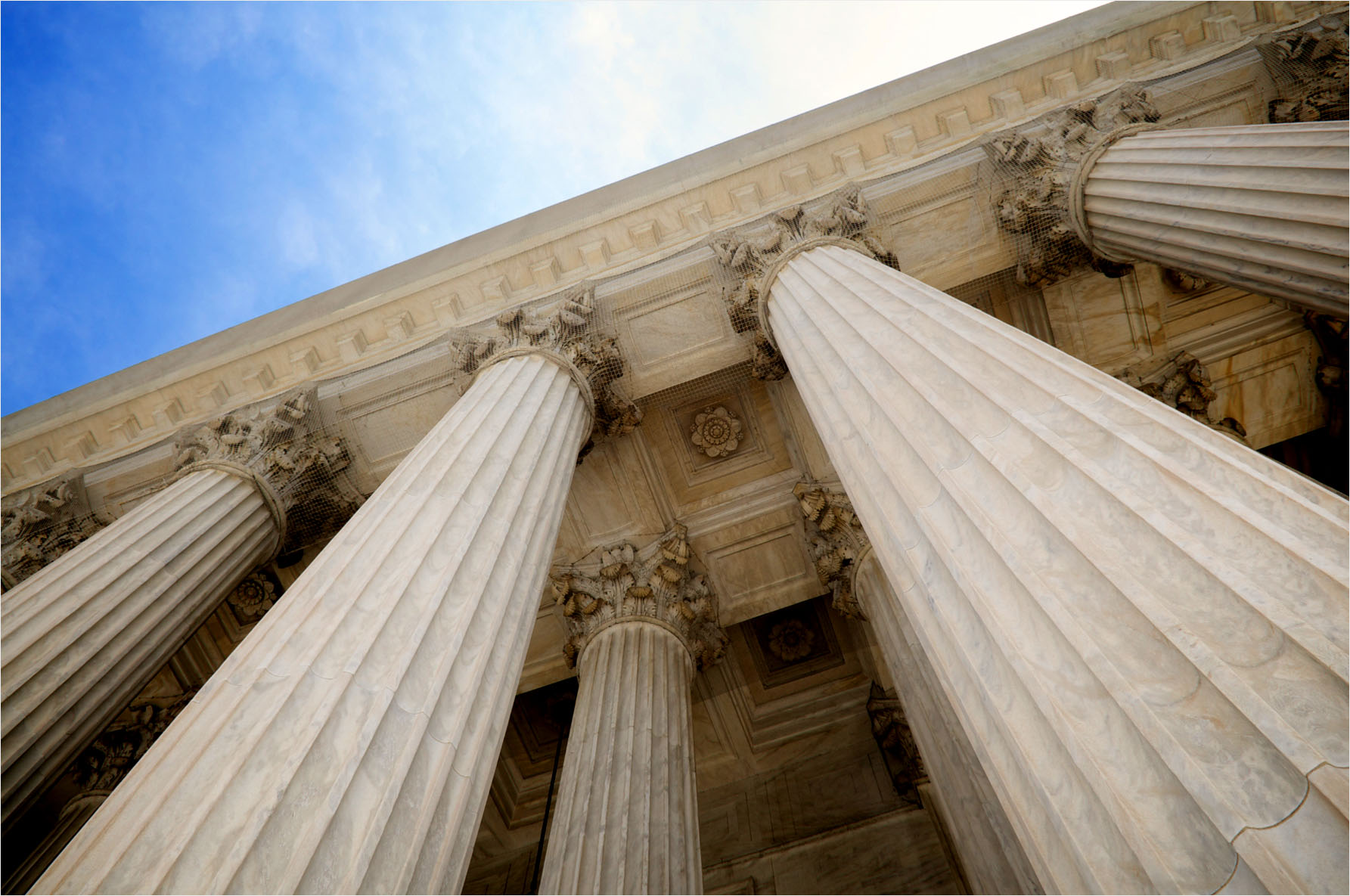 